KEŞKELERİN DEĞİL İYİKİLERİN OLSUNÇalışma Yaprağı-1AFİŞ HAZIRLAMAÇalışma Yaprağı-2İYİKİLERİM VAR BENİM 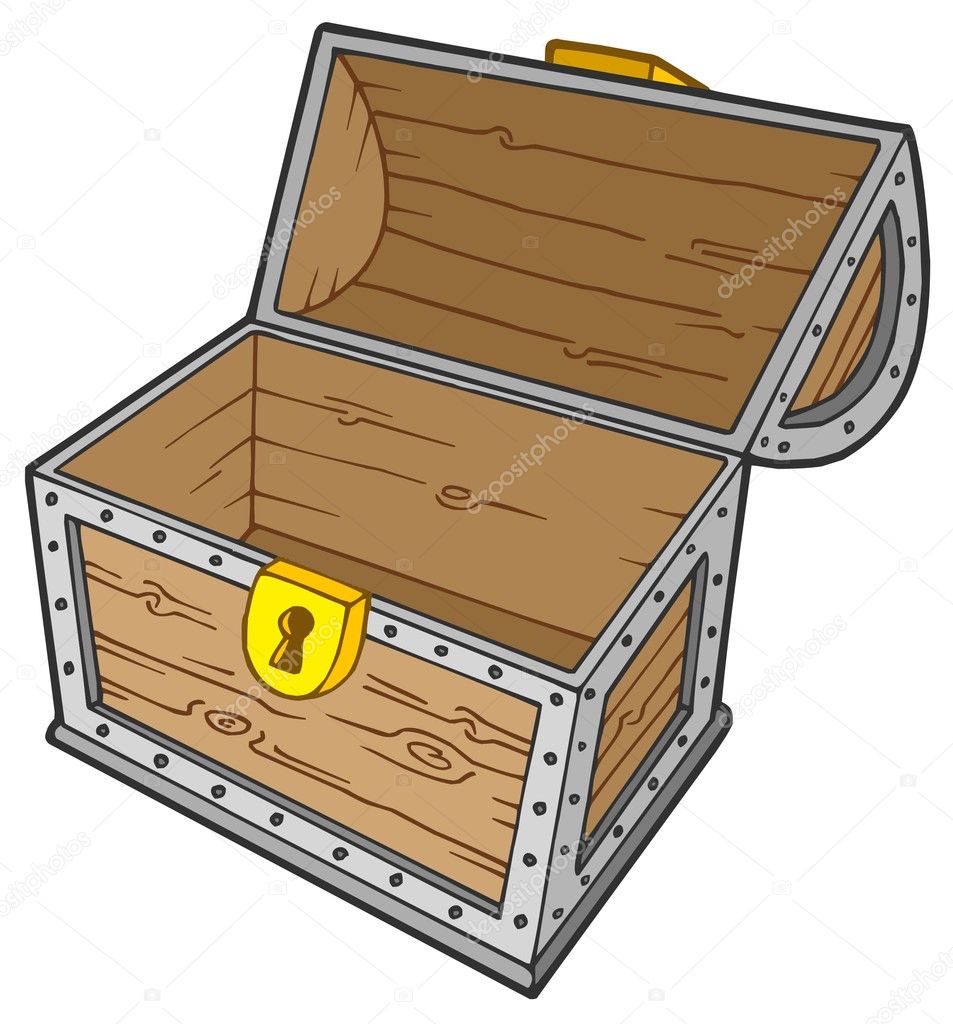 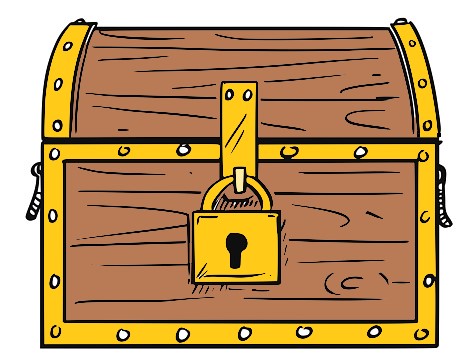 Çalışma Yaprağı-3Etkinlik Bilgi NotuOKUL HAZIRLIĞIDüzenli uyku saati oluşturmak.Güne erken kalkarak başlamakDüzenli bir beslenme sistemi oluşturmakKişisel bakımına özen göstermekOkul kılık kıyafet yönetmeliğine uygun hazırlanmak.Okula zamanında gitme konusunda planlama yapmak.Etkili bir çalışma programı hazırlayıp günlük çalışma sistemi oluşturmakZamanı etkili kullanmakGelişim Alanı:AkademikYeterlik Alanı:Akademik Anlayış ve SorumlulukKazanım/Hafta:Okul hazırlığına ilişkin sorumluluklarını üstlenir. / 5.HaftaSınıf Düzeyi:9. SınıfSüre:40 dk (Bir ders saati)Araç-Gereçler:Tahta KalemiBoya Kalemleri BantEtkinlik Bilgi NotuÇalışma Yaprağı-1 Çalışma Yaprağı-2 Çalışma Yaprağı-3Uygulayıcı İçin Ön Hazırlık:Uygulayıcı tarafından öğrencilere afiş hazırlamak üzere bir hafta öncesinden boya kalemlerini getirmeleri duyurulur. Çalışma Yaprağı-2 afiş şeklinde hazırlanarak çıktısı alınır ve tahtaya asılır. Süreç (Uygulama Basamakları):Aşağıdaki açıklamayla giriş yapılır:“Sevgili öğrenciler yeni bir okuldasınız ve yeni bir başlangıç yaptınız. Lise öğrencisi olmanızla birlikte sorumluluklarınız da arttı. Bunlardan birisi de okul hazırlığı sorumluluğunuz. Bu başlangıçta keşkeleriniz değil iyikileriniz olsun istiyorsanız yapmanız gereken şeylerden biri okul hazırlığı sorumluluğunu üstlenmenizdir. Okul hazırlığı deyince aklınıza neler geliyor?” Öğrencilerden gelen cevaplar tahtaya yazılır ve  “Bugün sizlerle okul hazırlığına ilişkin sorumluluklarınızı üstlenmenizi amaçlayan bir afiş hazırlama etkinliği yapacağız” şeklinde etkinliğin amacı açıklanır.Öğrenciler 6 gruba ayrılır. Her gruba Çalışma Yaprağı-1 dağıtılır. Tahtaya asılan Çalışma Yaprağı-2’nin öğrenciler tarafından incelenmesi sağlanır. Aşağıdaki yönergeyle devam edilir: “Sevgili öğrenciler, Çalışma Yaprağı-2’de yer alan örnek afişten faydalanarak her grup okul hazırlığıyla ilgili bir afiş hazırlayacak. Hazırlayacağımız bu afişlerde okul hazırlığı sorumluluğunu üstlendiğiniz zaman iyikileriniz, okul hazırlığı sorumluluğunu üstlenmediğiniz zaman keşkelerinizin neler olduğu yer almalı. Afişinizin bir de sloganı olmalı. Getirdiğiniz boya kalemleriyle afiş hazırlamaya başlayabilirsiniz.”Afişlerin tamamlanmasının ardından gruplardan birer grup sözcüsü belirlemeleri ve hazırladıkları afişi aşağıdaki sorular doğrultusunda sınıfa tanıtmaları istenir. Her gruba 3 dakika verilir.Bu afişte neyi anlatmak istediniz?Sloganınız neydi?Bu afişi hazırlarken bulmakta zorlandığınız iyikileriniz nelerdi?Bu afişi hazırlarken bulmakta zorlandığınız keşkeleriniz nelerdi?Bu afişi hazırlamak size neler hissettirdi/farkettirdi?Grupların sunumunu tamamladıktan sonra tartışma sorularıyla etkinlik değerlendirme süreci başlatılır:Okul hazırlığıyla ilgili üstlenmeniz gereken hangi sorumluluklarınızın olduğunuzu fark ettiniz? Bu süreçte keşkelerinizin iyikilerle yer değiştirmesi için yapabilecekleriniz nelerdir?Okul hazırlığıyla ilgili sorumluluklarınızı yerine getirmenizin size nasıl katkı sağlayacaktır?Tüm grupların paylaşımı tamamlandıktan sonra Etkinlik Bilgi Notu’ndan yararlanılarak eklemeler yapılır ve aşağıdaki açıklamayla etkinlik sonlandırılır:“Bugün sizlerle okul hazırlığına ilişkin sorumluluklarımızı üstlenmenin önemiyle ilgili konuştuk. Okula hazırlıklı gelme ile ilgili aktif sorumluluk alma bizleri başarıya ulaştıracak en önemli faktörlerden biridir. Bu doğrultuda okul hazırlığıyla ilgili sorumluluklarımızın neler olduğunu bilmek, zaman yönetimimizi bu sorumluluklarımızı dikkate alarak yapmak ve sorumluluklarımızın gerektirdiği şekilde davranmak bizi amacımıza ulaştıracaktır.”Kazanımın Değerlendirilmesi:Tüm grupların bir araya gelerek afişte hazırlamış oldukları keşkeler ve iyikilerden davranış listeleri oluşturmaları istenir. Bu ifadeleri/görevleri Çalışma Yaprağı-3’te yer alan uygun alanlara yazmaları ve kendilerini bir ay boyunca bu davranışlar açısınadan gözlemleyerek derecelendirmeleri istenir. Uygulayıcıya Not:Çalışma Yaprağı-2’nin çıktısının alınmadığı durumlarda akıllı tahtaya yansıtılabilir.Etkinlik Bilgi Notu’nda yer alan okul hazırlığı listesine eklemeler yapılabilir.Özel gereksinimli öğrenciler için;Gruplar oluşturulurken uygun akran eşleştirmesi yapılarak sosyal çevre düzenlenebilir.Çalışma Yaprağı-2’nin büyük boyda ve kontrast renkte bir zemine basılması sağlanarak ve görme bakımından daha işlevsel olması açısından dokunsal özellikler eklenerek materyalde uyarlama yapılabilir.Afiş hazırlama sırasında öğretmen geribildirim sunarak destek verebilir.Etkinliği GeliştirenŞendağ Mercan                                                                                                                   Hiç UygulayamadımNadiren UyguladımAra Sıra UyguladımGenellikle UyguladımTamamen UyguladımOkul hazırlığı ile ilgili keşkelerim…1.2.3.4.5.6.7.8.9.10. 11.12.13.14.15.Okul hazırlığı ile ilgili iyikilerim…1.2.3.4.5.6.7.8.9.10. 11.12.13.14.15.